Board of Directors Discussion FormTo:			ACRL Board of DirectorsSubject:		Environmental Scan 2019 DRAFTSubmitted by:	M. Kathleen Kern, Chair, Research Planning and Review CommitteeDate submitted:	April 1, 2019BACKGROUND: The ACRL Research Planning and Review Committee is responsible for creating and updating a biennial environmental scan for the association that encompasses trends in academic librarianship, higher education, and the broader environment, e.g., economic, demographic, political. The ACRL Board normally reviews the document prior to publication and provides feedback. The committee welcomes your comments and thoughts on the draft Environmental Scan 2019 (Doc 1.1).  The deadline for Board review and comments is April 21, 2019. After Board feedback has been collected, the committee will finalize the document to be posted online by May 2019. In May/June 2019, the committee would like to promote the finalized document by holding a webinar and sharing through ACRL marketing channels. Previous Environmental Scans have been published on the ACRL website: Environmental Scan 2017 (March 2017), Environmental Scan 2015 (March 2015), Environmental Scan 2013 (April 2013). Questions for the Board to discuss:	Review the draft Environmental Scan 2019 (Doc 1.1) and provide comments by April 21, 2019.IF PERTINENT: Have other stakeholders been consulted? Committee members have revised draft sections in preparation for final draft.STRATEGIC GOAL AREA SUPPORTED: Please add additional sheets as needed to explain. (Select the goal area that will be affected most by this action.) Value of Academic LibrariesGoal: Academic libraries demonstrate alignment with and impact on institutional outcomes. Student Learning Goal: Advance equitable and inclusive pedagogical practices and environments for libraries to support student learning. Research and Scholarly EnvironmentGoal: The academic and research library workforce accelerates the transition to more open and equitable systems of scholarship. New Roles and Changing LandscapesGoal: The academic and research library workforce effectively fosters change in academic libraries and higher education environments. Enabling Programs and ServicesACRL programs, services, and publications that target education, advocacy, and member engagement.FISCAL AND STAFFING IMPACTStaff will copyedit the final version and will promote through ACRL marketing channels. Association of College & Research Libraries50 E. Huron St. Chicago, IL 60611800-545-2433, ext. 2523acrl@ala.org, http://www.acrl.org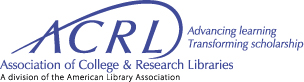 